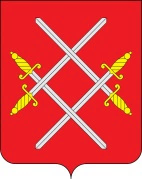 АДМИНИСТРАЦИЯ РУЗСКОГО ГОРОДСКОГО ОКРУГАМОСКОВСКОЙ ОБЛАСТИПОСТАНОВЛЕНИЕот ______________________ №_______О внесении изменений в муниципальную программу Рузского городского округа «Спорт», утвержденную постановлением Администрации Рузского городского округа от 10.11.2022 № 5472 (в редакции от 02.02.2023 № 520, от 31.03.2023 № 1613, от 30.06.2023 №3620)В соответствии с Бюджетным кодексом Российской Федерации, Федеральным законом от 06.10.2003 № 131-ФЗ «Об общих принципах организации местного самоуправления в Российской Федерации», постановлением Правительства Московской области от 04.10.2022 №1066/35   «О досрочном прекращении реализации государственной программы Московской области «Спорт Подмосковья» и утверждении государственной программы Московской области «Спорт Подмосковья» на 2023-2027 годы», постановлением Администрации Рузского городского округа                                               от 02.11.2022 №5352 «Об утверждении Порядка разработки и реализации муниципальных программ Рузского городского округа», постановлением Администрации Рузского городского округа от 07.11.2022 №5391                                  «Об утверждении Перечня муниципальных программ Рузского городского округа», руководствуясь Уставом Рузского городского округа, Администрация Рузского городского округа постановляет:Муниципальную программу Рузского городского округа «Спорт», утвержденную постановлением Администрации Рузского городского округа от 10.11.2022 № 5472 (в редакции от 02.02.2023 №520, от 31.03.2023 № 1613,                     от 30.06.2023 №3620), изложить в новой редакции (прилагается).   Разместить настоящее постановление на официальном сайте Администрации Рузского городского округа в сети «Интернет».Контроль за исполнением настоящего постановления возложить на Заместителя Главы Администрации Рузского городского округа Шахбабяна А.А.Глава городского округа	                                                         Н.Н. Пархоменко                 Приложение к постановлению			                 Администрации Рузского городского округа	                 Московской области			                 от  «___ »________________2023г. № _________МУНИЦИПАЛЬНАЯ ПРОГРАММА РУЗСКОГО ГОРОДСКОГО ОКРУГА«СПОРТ»Паспортмуниципальной программы Рузского городского округа«Спорт»"Краткая характеристика сферы реализации муниципальной программы, в том числе формулировка основных проблем в указанной сфере, описание целей муниципальной программы Московской области «Спорт»Физическая культура, являясь одной из граней общей культуры, во многом определяет поведение человека в учебе, на производстве, в быту, в общении, способствует решению социально-экономических, воспитательных и оздоровительных задач.В физкультурно-спортивной сфере через многообразие ее организационных форм максимально сбалансированы и приближены личные и общественные интересы, она способствует долголетию человека, сплочению семьи, формированию здорового, морально-психологического климата в различных социально-демографических группах и в стране в целом, снижению травматизма, заболеваемости.В целом к числу приоритетных направлений развития физической культуры и спорта следует отнести:- вовлечение граждан, прежде всего детей и молодежи, в регулярные занятия физической культурой и спортом;- повышение количества и доступности объектов спорта (строительство, реконструкция, модернизация), в том числе для лиц с ограниченными возможностями здоровья и инвалидов; - совершенствование системы подготовки спортивного резерва;                                                                                                                                                                                                                                                                                                                                                           - усиление конкурентоспособности муниципального спорта на областных соревнованиях. Цели муниципальной политики в областях реализации Муниципальной программы физическая культура и спорт определены в ряде иных нормативных правовых актах Российской Федерации и Московской области: Федеральном законе от 04.12.2007 № 329-ФЗ  «О физической культуре и спорте в Российской Федерации »,  Законе Московской области № 226/2008-ОЗ  «О физической культуре и спорте в Московской области ».В рамках работы по заявленным выше приоритетным направлениям развития подведомственных отраслей предполагается уделить особое внимание решению следующих вопросов:- повышению охвата населения массовыми физкультурно-спортивными мероприятиями;- увеличению числа и повышению уровня доступности спортивных объектов;- повышению эффективности подготовки спортивного резерва, в том числе кадрового обеспечения данной работы;- дальнейшее развитие спорта инвалидов и лиц с ограниченными возможностями здоровья.В настоящее время имеется ряд проблем, влияющих на развитие физической культуры и спорта, требующих неотложного решения, в том числе:- несоответствие уровня материальной базы и инфраструктуры физической культуры и спорта, а также их моральный и физический износ, задачам развития массового спорта в стране."						"Перечень приоритетных проектов, реализуемых в рамках муниципальной программы, с описанием целей и механизмов реализацииОдним из важных направлений в Рузском городском округе является реализация Федерального проекта  «Спорт - норма жизни», заключающийся в создании для всех категорий и групп населения условий для занятий физической культурой и спортом, массовым спортом, в том числе повышение уровня обеспеченности населения объектами спорта, а также подготовка спортивного резерва. Основная цель – увеличение доли граждан, систематически занимающихся физической культурой и спортом путем мотивации населения, активизации спортивно-массовой работы на всех уровнях и в корпоративной среде, в том числе вовлечения в подготовку и выполнение нормативов Всероссийского физкультурно-спортивного комплекса  «Готов к труду и обороне», а также подготовки спортивного резерва и развития спортивной инфраструктуры.  Для достижения данной цели необходимо создать для всех категорий и групп населения условий для занятий физической культурой и спортом, массовым спортом, в том числе повышение уровня обеспеченности населения объектами спорта, и подготовка спортивного резерва.Концептуальные направления реформирования, модернизации, преобразования отдельных сфер социально-экономического развития Рузского городского округа Московской областиРеализация программы направлена на создание условий, ориентирующих граждан на здоровый образ жизни, в том числе на занятия физической культурой и спортом, развитие спортивной инфраструктуры и подготовки спортивного резерва Рузского городского округа, что влечет за собой привлечение к систематическим занятиям физической культурой и спортом и приобщить к здоровому образу жизни большинство населения Рузского городского округа, что в конечном счете положительно скажется на улучшении качества жизни.Инерционный прогноз развития сферы физической культуры и спорта с учетом ранее достигнутых результатов, а также предложения по решению проблем в указанной сфереОсновными результатами реализации муниципальной программы станут:В сфере физической культуры и спорта: обеспечение возможностей жителям Рузского городского округа систематически заниматься физической культурой и спортом, в том числе.Подробное описание результатов и влияния изменения объемов финансирования на степень выполнения запланированных результатов приведены в соответствующих подпрограммах Муниципальной программы.Решение основных  задач в сфере физической культуры и спорта городского округа позволит достичь планируемых целевых значений показателей за счет комплексного подхода в их решении и оптимального планирования ресурсов на реализацию необходимых мероприятий по заданным параметрам задач подпрограмм.Также не стоит забывать, что использование программно-целевого метода не гарантирует отсутствие определенных рисков в ходе реализации Программы под воздействием различных факторов.Возможные риски, которые могут возникнуть при реализации Программы:- снижение объемов финансирования мероприятий Программы вследствие изменения прогнозируемых объемов доходов бюджета городского округа или неполное предоставление средств из запланированных источников;- невыполнение целевых значений показателей результативности Программы к 2027 году;- невыполнение мероприятий в установленные сроки по причине несогласованности действий заказчиков подпрограммы и исполнителей мероприятий подпрограммы;Во избежание появления подобных рисков заказчик Программы организует мониторинг реализации подпрограмм и на основе его результатов вносит необходимые предложения координатору Программы для принятия соответствующих решений, в том числе по корректировке параметров Программы.Минимизация рисков недофинансирования из бюджетных и других запланированных источников осуществляется путем  ежегодного пересмотра прогнозных показателей доходов бюджета городского округа, учтенных при формировании финансовых параметров Программы, анализа и оценки результатов реализации мероприятий подпрограмм в ходе их исполнения.2. Целевые показателимуниципальной программы Рузского городского округа«Спорт»3. Методикарасчета значений целевых показателей муниципальной программы Рузского городского округа«Спорт»Координатор муниципальной программыЗаместитель Главы Администрации Рузского городского округа Московской области Шахбабян Армен АндраниковичЗаместитель Главы Администрации Рузского городского округа Московской области Шахбабян Армен АндраниковичЗаместитель Главы Администрации Рузского городского округа Московской области Шахбабян Армен АндраниковичЗаместитель Главы Администрации Рузского городского округа Московской области Шахбабян Армен АндраниковичЗаместитель Главы Администрации Рузского городского округа Московской области Шахбабян Армен АндраниковичЗаместитель Главы Администрации Рузского городского округа Московской области Шахбабян Армен АндраниковичМуниципальный заказчик программыУФКСиМП Администрации РГО МОУФКСиМП Администрации РГО МОУФКСиМП Администрации РГО МОУФКСиМП Администрации РГО МОУФКСиМП Администрации РГО МОУФКСиМП Администрации РГО МОЦель муниципальной программы1. Создание в Московской области условий для занятий физической культурой и спортом.1. Создание в Московской области условий для занятий физической культурой и спортом.1. Создание в Московской области условий для занятий физической культурой и спортом.1. Создание в Московской области условий для занятий физической культурой и спортом.1. Создание в Московской области условий для занятий физической культурой и спортом.1. Создание в Московской области условий для занятий физической культурой и спортом.Цель муниципальной программы2. Совершенствование подготовки спортивного резерва для спортивных сборных команд Московской области, развитие спорта высших достижений2. Совершенствование подготовки спортивного резерва для спортивных сборных команд Московской области, развитие спорта высших достижений2. Совершенствование подготовки спортивного резерва для спортивных сборных команд Московской области, развитие спорта высших достижений2. Совершенствование подготовки спортивного резерва для спортивных сборных команд Московской области, развитие спорта высших достижений2. Совершенствование подготовки спортивного резерва для спортивных сборных команд Московской области, развитие спорта высших достижений2. Совершенствование подготовки спортивного резерва для спортивных сборных команд Московской области, развитие спорта высших достиженийПеречень подпрограммМуниципальные заказчики подпрограммМуниципальные заказчики подпрограммМуниципальные заказчики подпрограммМуниципальные заказчики подпрограммМуниципальные заказчики подпрограммМуниципальные заказчики подпрограммПодпрограмма 1  «Развитие физической культуры и спорта»МБУ ФКиС "Дирекция массового спорта" РГО МОМБУ ФКиС "Дирекция массового спорта" РГО МОМБУ ФКиС "Дирекция массового спорта" РГО МОМБУ ФКиС "Дирекция массового спорта" РГО МОМБУ ФКиС "Дирекция массового спорта" РГО МОМБУ ФКиС "Дирекция массового спорта" РГО МОПодпрограмма 2  «Подготовка спортивного резерва»МБУ ДО «СШ Руза» РГО МОМБУ ДО «СШ Руза» РГО МОМБУ ДО «СШ Руза» РГО МОМБУ ДО «СШ Руза» РГО МОМБУ ДО «СШ Руза» РГО МОМБУ ДО «СШ Руза» РГО МОПодпрограмма 3  «Обеспечивающая подпрограмма»УФКСиМП Администрации РГО МОУФКСиМП Администрации РГО МОУФКСиМП Администрации РГО МОУФКСиМП Администрации РГО МОУФКСиМП Администрации РГО МОУФКСиМП Администрации РГО МОКраткая характеристика подпрограмм1. Обеспечение динамичного развития сферы физической культуры и спорта, создание условий для вовлечения жителей Московской области в систематические занятия физической культурой и спортом, повышение доступности объектов спорта для инвалидов и лиц с ограниченными возможностями здоровья.1. Обеспечение динамичного развития сферы физической культуры и спорта, создание условий для вовлечения жителей Московской области в систематические занятия физической культурой и спортом, повышение доступности объектов спорта для инвалидов и лиц с ограниченными возможностями здоровья.1. Обеспечение динамичного развития сферы физической культуры и спорта, создание условий для вовлечения жителей Московской области в систематические занятия физической культурой и спортом, повышение доступности объектов спорта для инвалидов и лиц с ограниченными возможностями здоровья.1. Обеспечение динамичного развития сферы физической культуры и спорта, создание условий для вовлечения жителей Московской области в систематические занятия физической культурой и спортом, повышение доступности объектов спорта для инвалидов и лиц с ограниченными возможностями здоровья.1. Обеспечение динамичного развития сферы физической культуры и спорта, создание условий для вовлечения жителей Московской области в систематические занятия физической культурой и спортом, повышение доступности объектов спорта для инвалидов и лиц с ограниченными возможностями здоровья.1. Обеспечение динамичного развития сферы физической культуры и спорта, создание условий для вовлечения жителей Московской области в систематические занятия физической культурой и спортом, повышение доступности объектов спорта для инвалидов и лиц с ограниченными возможностями здоровья.Краткая характеристика подпрограмм2. Обеспечение подготовки спортивного резерва для спортивных сборных команд Московской области и участие в подготовке спортивного резерва для спортивных сборных команд Российской Федерации, содействие развитию спорта высших достижений Московской области, совершенствование системы социальной поддержки спортсменов, тренеров, тренеров-преподавателей и специалистов, работающих в сфере физической культуры и спорта, эффективное использование тренировочных площадок после проведения чемпионата мира по футболу 2018 года в Российской Федерации.2. Обеспечение подготовки спортивного резерва для спортивных сборных команд Московской области и участие в подготовке спортивного резерва для спортивных сборных команд Российской Федерации, содействие развитию спорта высших достижений Московской области, совершенствование системы социальной поддержки спортсменов, тренеров, тренеров-преподавателей и специалистов, работающих в сфере физической культуры и спорта, эффективное использование тренировочных площадок после проведения чемпионата мира по футболу 2018 года в Российской Федерации.2. Обеспечение подготовки спортивного резерва для спортивных сборных команд Московской области и участие в подготовке спортивного резерва для спортивных сборных команд Российской Федерации, содействие развитию спорта высших достижений Московской области, совершенствование системы социальной поддержки спортсменов, тренеров, тренеров-преподавателей и специалистов, работающих в сфере физической культуры и спорта, эффективное использование тренировочных площадок после проведения чемпионата мира по футболу 2018 года в Российской Федерации.2. Обеспечение подготовки спортивного резерва для спортивных сборных команд Московской области и участие в подготовке спортивного резерва для спортивных сборных команд Российской Федерации, содействие развитию спорта высших достижений Московской области, совершенствование системы социальной поддержки спортсменов, тренеров, тренеров-преподавателей и специалистов, работающих в сфере физической культуры и спорта, эффективное использование тренировочных площадок после проведения чемпионата мира по футболу 2018 года в Российской Федерации.2. Обеспечение подготовки спортивного резерва для спортивных сборных команд Московской области и участие в подготовке спортивного резерва для спортивных сборных команд Российской Федерации, содействие развитию спорта высших достижений Московской области, совершенствование системы социальной поддержки спортсменов, тренеров, тренеров-преподавателей и специалистов, работающих в сфере физической культуры и спорта, эффективное использование тренировочных площадок после проведения чемпионата мира по футболу 2018 года в Российской Федерации.2. Обеспечение подготовки спортивного резерва для спортивных сборных команд Московской области и участие в подготовке спортивного резерва для спортивных сборных команд Российской Федерации, содействие развитию спорта высших достижений Московской области, совершенствование системы социальной поддержки спортсменов, тренеров, тренеров-преподавателей и специалистов, работающих в сфере физической культуры и спорта, эффективное использование тренировочных площадок после проведения чемпионата мира по футболу 2018 года в Российской Федерации.Краткая характеристика подпрограмм3. Создание условий для эффективного выполнения функций и полномочий органов местного самоуправления.3. Создание условий для эффективного выполнения функций и полномочий органов местного самоуправления.3. Создание условий для эффективного выполнения функций и полномочий органов местного самоуправления.3. Создание условий для эффективного выполнения функций и полномочий органов местного самоуправления.3. Создание условий для эффективного выполнения функций и полномочий органов местного самоуправления.3. Создание условий для эффективного выполнения функций и полномочий органов местного самоуправления.Источники финансирования муниципальной программы, в том числе по годам реализации программы (тыс. руб.):Всего2023 год2024 год2025 год2026 год2027 годСредства бюджета Московской области9 971,0083,009 888,000,000,000,00Средства бюджета Рузского городского округа525 896,64114 673,63104 264,36102 319,55102 319,55102 319,55Внебюджетные средства2 335,57895,57360,00360,00360,00360,00Всего, в том числе по годам:538 203,21115 652,20114 512,36102 679,55102 679,55102 679,55№ п/пНаименование целевых показателейТип показателяЕдиница измерения
(по ОКЕИ)Базовое значение Планируемое значение по годам реализации программыПланируемое значение по годам реализации программыПланируемое значение по годам реализации программыПланируемое значение по годам реализации программыПланируемое значение по годам реализации программыОтветственный
за достижение показателя Номер подпрограммы, мероприятий, оказывающих влияние на достижение показателя№ п/пНаименование целевых показателейТип показателяЕдиница измерения
(по ОКЕИ)Базовое значение 2023 год2024 год2025 год2026 год2027 годОтветственный
за достижение показателя Номер подпрограммы, мероприятий, оказывающих влияние на достижение показателя123456789101112Создание в Московской области условий для занятий физической культурой и спортомСоздание в Московской области условий для занятий физической культурой и спортомСоздание в Московской области условий для занятий физической культурой и спортомСоздание в Московской области условий для занятий физической культурой и спортомСоздание в Московской области условий для занятий физической культурой и спортомСоздание в Московской области условий для занятий физической культурой и спортомСоздание в Московской области условий для занятий физической культурой и спортомСоздание в Московской области условий для занятий физической культурой и спортомСоздание в Московской области условий для занятий физической культурой и спортомСоздание в Московской области условий для занятий физической культурой и спортомСоздание в Московской области условий для занятий физической культурой и спортомСоздание в Московской области условий для занятий физической культурой и спортом1.Доля граждан, систематически занимающихся физической культурой и спортомУказ Президента Российской Федерации от 04.02.2021 № 68 «Об оценке эффективности деятельности высших должностных лиц субъектов Российской Федерации и деятельности исполнительных органов субъектов Российской Федерации»

Приоритетный показательпроцент48,4454,654,654,654,654,6УФКСиМП Администрации РГО МО, МБУ ФКиС "Дирекция массового спорта" РГО МО, МБУ ДО «СШ Руза» РГО МО1.01.01
1.01.02
1.01.03
1.01.04
1.03.01
1.Р5.01
2.01.01
2.01.02
3.01.022.Уровень обеспеченности граждан спортивными сооружениями исходя из единовременной пропускной способности объектов спортаРегиональный проект «Спорт –норма жизни»процент31,531,631,731,731,731,7УФКСиМП Администрации РГО МО, МБУ ФКиС "Дирекция массового спорта" РГО МО, МБУ ДО «СШ Руза» РГО МО1.01.01
1.01.02
1.03.01
1.P5.01
2.01.01
2.01.02
3.01.023.Доля жителей Московской области, выполнивших нормативы испытаний (тестов) Всероссийского комплекса «Готов к труду и обороне» (ГТО), в общей численности населения, принявшего участие в испытаниях (тестах)Отраслевой показательпроцент31,231,331,431,531,631,7УФКСиМП Администрации РГО МО, МБУ ФКиС "Дирекция массового спорта" РГО МО1.01.01
1.01.024.Доля лиц с ограниченными возможностями здоровья и инвалидов, систематически занимающихся физической культурой и спортом, в общей численности указанной категории населения, проживающего в Московской областиОтраслевой показательпроцент15,516,5171919,119,2УФКСиМП Администрации РГО МО, МБУ ФКиС "Дирекция массового спорта" РГО МО1.01.01
1.01.025.Эффективность использования существующих объектов спорта (отношение фактической посещаемости к нормативной пропускной способности)Отраслевой показательпроцент100100100100100100УФКСиМП Администрации РГО МО, МБУ ФКиС "Дирекция массового спорта" РГО МО, МБУ ДО «СШ Руза» РГО МО1.01.01
1.01.03
1.03.01
1.03.03
1.Р5.01
2.01.01
2.01.02
3.01.02Совершенствование подготовки спортивного резерва для спортивных сборных команд Московской области, развитие спорта высших достиженийСовершенствование подготовки спортивного резерва для спортивных сборных команд Московской области, развитие спорта высших достиженийСовершенствование подготовки спортивного резерва для спортивных сборных команд Московской области, развитие спорта высших достиженийСовершенствование подготовки спортивного резерва для спортивных сборных команд Московской области, развитие спорта высших достиженийСовершенствование подготовки спортивного резерва для спортивных сборных команд Московской области, развитие спорта высших достиженийСовершенствование подготовки спортивного резерва для спортивных сборных команд Московской области, развитие спорта высших достиженийСовершенствование подготовки спортивного резерва для спортивных сборных команд Московской области, развитие спорта высших достиженийСовершенствование подготовки спортивного резерва для спортивных сборных команд Московской области, развитие спорта высших достиженийСовершенствование подготовки спортивного резерва для спортивных сборных команд Московской области, развитие спорта высших достиженийСовершенствование подготовки спортивного резерва для спортивных сборных команд Московской области, развитие спорта высших достиженийСовершенствование подготовки спортивного резерва для спортивных сборных команд Московской области, развитие спорта высших достиженийСовершенствование подготовки спортивного резерва для спортивных сборных команд Московской области, развитие спорта высших достижений1.Сохранена сеть организаций, реализующих дополнительные образовательные программы спортивной подготовки, в ведении органов управления в сфере физической культуры и спортаОтраслевой показательпроцент100100100100100100УФКСиМП Администрации РГО МО, МБУ ДО «СШ Руза» РГО МО1.01.01
1.03.03
1.Р5.01
2.01.01
2.01.02
3.01.01
3.01.02п/пНаименование показателейЕдиница измеренияПорядок расчетаИсточник данныхПериодичность представления1234561.Доля граждан, систематически занимающихся физической культурой и спортомПроцентДз =Чз/(Чн – Чнп) x 100 %, где:
 
Дз – доля жителей, систематически занимающихся физической культурой 
и спортом, в общей численности населения;
Чз – численность жителей в возрасте 
3–79 лет, занимающихся физической культурой и спортом в отчетном периоде;
Чн – численность населения Московской области в возрасте 3–79 лет, по данным Министерства спорта Российской Федерации;
Чнп – численность населения муниципального образования Московской области в возрасте 3–79 лет, имеющего противопоказания и ограничения для занятий физической культурой и спортом, по данным Министерства спорта Российской Федерации, за отчетный период (человек)Ежегодное государственное статистическое наблюдение, форма № 1-ФК (утверждена приказом Росстата от 27.03.2019 № 172 «Об утверждении формы федерального статистического наблюдения 
с указаниями по ее заполнению для организации Министерством спорта Российской Федерации федерального статистического наблюдения в сфере физической культуры и спорта»), раздел II «Физкультурно-оздоровительная работа»ежегодная2.Уровень обеспеченности граждан спортивными сооружениями исходя 
из единовременной пропускной способности объектов спортапроцентЕПС = ЕПСфакт/ЕПСнорм х 100, где:

ЕПС – уровень обеспеченности спортивными сооружениями исходя из единовременной пропускной способности объектов спорта;
ЕПСфакт – единовременная пропускная способность имеющихся спортивных сооружений;
ЕПСнорм – необходимая нормативная единовременная пропускная способность спортивных сооружений.

ЕПСнорм = Чн/1000*122, где:

Чн – численность населения Московской области в возрасте 3–79 лет Ежегодное государственное статистическое наблюдение, форма № 1-ФК (утверждена приказом Росстата от 27.03.2019 № 172 «Об утверждении формы федерального статистического наблюдения с указаниями по ее заполнению для организации Министерством спорта Российской Федерации федерального статистического наблюдения в сфере физической культуры и спорта»), раздел III «Спортивная инфраструктура»ежегодная3.Доля жителей муниципального образования, выполнивших нормативы испытаний (тестов) Всероссийского комплекса «Готов к труду 
и обороне» (ГТО), в общей численности населения, принявшего участие в испытаниях (тестах)процентДж=Кзж/Кпж х 100%, где:

Дж – доля жителей муниципального образования, выполнивших нормативы испытаний (тестов) Всероссийского физкультурно-спортивного комплекса «Готов к труду и обороне» (ГТО), 
в общей численности населения, принявшего участие в испытаниях (тестах);
Кзж – количество жителей муниципального образования, выполнивших нормативы испытаний (тестов) комплекса ГТО на знак отличия;
Кпж – количество жителей муниципального образования, принявших участие в выполнении нормативов испытаний (тестов) комплекса ГТО (от одного теста и более)Форма федерального статистического наблюдения 
№ 2-ГТО «Сведения о реализации Всероссийского физкультурно-спортивного комплекса «Готов к труду и обороне» (ГТО)» (утверждена приказом Росстата от 17.08.2017 № 536 «Об утверждении статистического инструментария для организации Министерством спорта Российской Федерации федерального статистического наблюдения за реализацией Всероссийского физкультурно-спортивного комплекса «Готов к труду и обороне» (ГТО)»)ежеквартальная4.Доля лиц с ограниченными возможностями здоровья и инвалидов, систематически занимающихся физической культурой 
и спортом, в общей численности указанной категории населения, проживающего 
в муниципальном образованиипроцентДи = Чзи / (Чни – Чнп) x 100, где:

Ди – доля лиц с ограниченными возможностями здоровья и инвалидов, систематически занимающихся физической культурой и спортом, в общей численности указанной категории населения, проживающих в муниципальном образовании Московской области;
Чзи – численность лиц с ограниченными возможностями здоровья и инвалидов, систематически занимающихся физической культурой и спортом, проживающих в муниципальном образовании Московской области, согласно данным федерального статистического наблюдения по форме № 3-АФК;
Чни – численность жителей муниципального образования Московской области с ограниченными возможностями здоровья и инвалидов;
Чнп – численность жителей муниципального образования Московской области с ограниченными возможностями здоровья и инвалидов, имеющих противопоказания для занятий физической культурой и спортомЕжегодное федеральное статистическое наблюдение по форме № 3-АФК (утверждена приказом Росстата от 08.10.2018 № 603 «Об утверждении статистического инструментария для организации Министерством спорта Российской Федерации федерального статистического наблюдения 
за деятельностью учреждений по адаптивной физической культуре и спорту»), раздел I «Физкультурно-оздоровительная работа»;
сведения Министерства социального развития Московской области о численности жителей Московской области с ограниченными возможностями здоровья и инвалидов;
сведения Министерства здравоохранения Московской области о численности жителей Московской области с ограниченными возможностями здоровья и инвалидов, имеющих противопоказания для занятий физической культурой и спортомежегодная5.Эффективность использования существующих объектов спорта (отношение фактической посещаемости к нормативной пропускной способности)процентУз = Фз/Мс x 100%, где:

Уз – эффективность использования существующих объектов спорта;

Фз – фактическая годовая загруженность спортивного сооружения в отчетном периоде;

Мс – годовая мощность спортивного сооружения в отчетном периоде Ежегодное государственное статистическое наблюдение, форма № 1-ФК (утверждена приказом Росстата от 27.03.2019 № 172 «Об утверждении формы федерального статистического наблюдения 
с указаниями по ее заполнению для организации Министерством спорта Российской Федерации федерального статистического наблюдения в сфере физической культуры и спорта»), раздел III «Спортивные сооружения»ежегодная6.Сохранена сеть организаций, реализующих дополнительные образовательные программы спортивной подготовки, в ведении органов управления в сфере физической культуры 
и спортапроцентСосп = Чосп/Чо x 100%, где:

Сосп – сохранена сеть организаций, реализующих дополнительные образовательные программы спортивной подготовки, в ведении органов управления 
в сфере физической культуры и спорта;
Чосп – численность организаций, реализующих дополнительные образовательные программы спортивной подготовки в качестве основной цели деятельности, в ведении органов управления в сфере физической культуры 
и спорта, согласно данным, отражаемым 
в форме федерального статистического наблюдения № 5-ФК;
Чо – общая численность организаций, реализующих дополнительные образовательные программы спортивной подготовки в качестве основной цели деятельности, согласно данным, отражаемым 
в форме федерального статистического наблюдения № 5-ФКФорма федерального статистического наблюдения 
№ 5-ФКежегодная4. Перечень мероприятий подпрограммы 1 «Развитие физической культуры и спорта»4. Перечень мероприятий подпрограммы 1 «Развитие физической культуры и спорта»4. Перечень мероприятий подпрограммы 1 «Развитие физической культуры и спорта»4. Перечень мероприятий подпрограммы 1 «Развитие физической культуры и спорта»4. Перечень мероприятий подпрограммы 1 «Развитие физической культуры и спорта»4. Перечень мероприятий подпрограммы 1 «Развитие физической культуры и спорта»4. Перечень мероприятий подпрограммы 1 «Развитие физической культуры и спорта»4. Перечень мероприятий подпрограммы 1 «Развитие физической культуры и спорта»4. Перечень мероприятий подпрограммы 1 «Развитие физической культуры и спорта»4. Перечень мероприятий подпрограммы 1 «Развитие физической культуры и спорта»4. Перечень мероприятий подпрограммы 1 «Развитие физической культуры и спорта»4. Перечень мероприятий подпрограммы 1 «Развитие физической культуры и спорта»4. Перечень мероприятий подпрограммы 1 «Развитие физической культуры и спорта»4. Перечень мероприятий подпрограммы 1 «Развитие физической культуры и спорта»4. Перечень мероприятий подпрограммы 1 «Развитие физической культуры и спорта»N П/П Мероприятия 
ПодпрограммыСроки       
исполнения 
мероприятияИсточники     
финансированияВсего 
(тыс. 
руб.) Объем финансирования по годам (тыс.руб.)Объем финансирования по годам (тыс.руб.)Объем финансирования по годам (тыс.руб.)Объем финансирования по годам (тыс.руб.)Объем финансирования по годам (тыс.руб.)Объем финансирования по годам (тыс.руб.)Объем финансирования по годам (тыс.руб.)Объем финансирования по годам (тыс.руб.)Объем финансирования по годам (тыс.руб.)Ответственный за выполнение мероприятия Подпрограммы N П/П Мероприятия 
ПодпрограммыСроки       
исполнения 
мероприятияИсточники     
финансированияВсего 
(тыс. 
руб.) 2023 год2023 год2023 год2023 год2023 год2024 год 2025 год 2026 год2027 годОтветственный за выполнение мероприятия Подпрограммы 123456666678910111.  Основное мероприятие 01 
«Обеспечение условий для развития на территории городского округа физической культуры, школьного спорта и массового спорта»2023-2027Итого         254 661,0961 120,0161 120,0161 120,0161 120,0161 120,0148 691,1448 283,3148 283,3148 283,31МБУ ФКиС "Дирекция массового спорта" РГО МО1.  Основное мероприятие 01 
«Обеспечение условий для развития на территории городского округа физической культуры, школьного спорта и массового спорта»2023-2027Средства бюджета Московской области59,2959,2959,2959,2959,2959,290,000,000,000,00МБУ ФКиС "Дирекция массового спорта" РГО МО1.  Основное мероприятие 01 
«Обеспечение условий для развития на территории городского округа физической культуры, школьного спорта и массового спорта»2023-2027Средства      бюджета Рузского  городского округа252 266,2360 165,1560 165,1560 165,1560 165,1560 165,1548 331,1447 923,3147 923,3147 923,31МБУ ФКиС "Дирекция массового спорта" РГО МО1.  Основное мероприятие 01 
«Обеспечение условий для развития на территории городского округа физической культуры, школьного спорта и массового спорта»2023-2027Внебюджетные источники2 335,57895,57895,57895,57895,57895,57360,00360,00360,00360,00МБУ ФКиС "Дирекция массового спорта" РГО МО1.1Мероприятие 01.01
Расходы на обеспечение деятельности муниципальных учреждений в области физической культуры и спорта2023-2027Итого         235 216,8847 670,8847 670,8847 670,8847 670,8847 670,8847 347,0046 973,0046 613,0046 613,00МБУ ФКиС "Дирекция массового спорта" РГО МО1.1Мероприятие 01.01
Расходы на обеспечение деятельности муниципальных учреждений в области физической культуры и спорта2023-2027Средства      бюджета Рузского городского округа233 601,3146 775,3146 775,3146 775,3146 775,3146 775,3146 987,0046 613,0046 613,0046 613,00МБУ ФКиС "Дирекция массового спорта" РГО МО1.1Мероприятие 01.01
Расходы на обеспечение деятельности муниципальных учреждений в области физической культуры и спорта2023-2027Внебюджетные источники2 335,57895,57895,57895,57895,57895,57360,00360,00360,00360,00МБУ ФКиС "Дирекция массового спорта" РГО МО1.1Количество финансово обеспечиваемых муниципальных учреждений, осуществляющих деятельность в сфере физической культуры и спорта (ед.)ХХВсего:Итого 2023 годВ том числе по кварталамВ том числе по кварталамВ том числе по кварталамВ том числе по кварталам1111МБУ ФКиС "Дирекция массового спорта" РГО МО1.1Количество финансово обеспечиваемых муниципальных учреждений, осуществляющих деятельность в сфере физической культуры и спорта (ед.)ХХВсего:Итого 2023 годIIIIIIIV1111МБУ ФКиС "Дирекция массового спорта" РГО МО1.1Количество финансово обеспечиваемых муниципальных учреждений, осуществляющих деятельность в сфере физической культуры и спорта (ед.)ХХ1111111111МБУ ФКиС "Дирекция массового спорта" РГО МО1.2Мероприятие 01.02
Предоставление субсидии на иные цели из бюджета муниципального образования муниципальным учреждениям в области физической культуры и спорта 2023-2027Итого         501,23501,23501,23501,23501,23501,230,000,000,000,00МБУ ФКиС "Дирекция массового спорта" РГО МО1.2Мероприятие 01.02
Предоставление субсидии на иные цели из бюджета муниципального образования муниципальным учреждениям в области физической культуры и спорта 2023-2027Средства      бюджета Рузского  городского округа501,23501,23501,23501,23501,23501,230,000,000,000,00МБУ ФКиС "Дирекция массового спорта" РГО МО1.2Количество муниципальных учреждений в области физической культуры
и спорта, которым предоставлена
субсидия на иные цели (ед.)ХХВсего:Итого 2023 годВ том числе по кварталамВ том числе по кварталамВ том числе по кварталамВ том числе по кварталам1111МБУ ФКиС "Дирекция массового спорта" РГО МО1.2Количество муниципальных учреждений в области физической культуры
и спорта, которым предоставлена
субсидия на иные цели (ед.)ХХВсего:Итого 2023 годIIIIIIIV1111МБУ ФКиС "Дирекция массового спорта" РГО МО1.2Количество муниципальных учреждений в области физической культуры
и спорта, которым предоставлена
субсидия на иные цели (ед.)ХХ1111111111МБУ ФКиС "Дирекция массового спорта" РГО МО1.3Мероприятие 01.03
Капитальный ремонт, текущий ремонт, обустройство и техническое переоснащение, благоустройство территорий объектов спорта2023-2027Итого         12 000,0012 000,0012 000,0012 000,0012 000,0012 000,000,000,000,000,00МБУ ФКиС "Дирекция массового спорта" РГО МО1.3Мероприятие 01.03
Капитальный ремонт, текущий ремонт, обустройство и техническое переоснащение, благоустройство территорий объектов спорта2023-2027Средства     бюджета Рузского  городского округа12 000,0012 000,0012 000,0012 000,0012 000,0012 000,000,000,000,000,00МБУ ФКиС "Дирекция массового спорта" РГО МО1.3Количество объектов спорта, на которых проведен капитальный ремонт, текущий ремонт, обустройство и техническое переоснащение, благоустройство (ед.)ХХВсего:Итого 2023 годВ том числе по кварталамВ том числе по кварталамВ том числе по кварталамВ том числе по кварталам0,000,000,000,00МБУ ФКиС "Дирекция массового спорта" РГО МО1.3Количество объектов спорта, на которых проведен капитальный ремонт, текущий ремонт, обустройство и техническое переоснащение, благоустройство (ед.)ХХВсего:Итого 2023 годIIIIIIIV0,000,000,000,00МБУ ФКиС "Дирекция массового спорта" РГО МО1.3Количество объектов спорта, на которых проведен капитальный ремонт, текущий ремонт, обустройство и техническое переоснащение, благоустройство (ед.)ХХ1100010,000,000,000,00МБУ ФКиС "Дирекция массового спорта" РГО МО1.4Мероприятие 01.04
Организация и проведение физкультурно-оздоровительных и спортивных мероприятий2023-2027Итого         6 163,69888,61888,61888,61888,61888,611 344,141 310,311 310,311 310,31МБУ ФКиС "Дирекция массового спорта" РГО МО1.4Мероприятие 01.04
Организация и проведение физкультурно-оздоровительных и спортивных мероприятий2023-2027Средства      бюджета Рузского  городского округа6 163,69888,61888,61888,61888,61888,611 344,141 310,311 310,311 310,31МБУ ФКиС "Дирекция массового спорта" РГО МО1.4Количество проведенных физкультурных и спортивных мероприятий (ед.)ХХВсего:Итого 2023 годВ том числе по кварталамВ том числе по кварталамВ том числе по кварталамВ том числе по кварталам95959595МБУ ФКиС "Дирекция массового спорта" РГО МО1.4Количество проведенных физкультурных и спортивных мероприятий (ед.)ХХВсего:Итого 2023 годIIIIIIIV95959595МБУ ФКиС "Дирекция массового спорта" РГО МО1.4Количество проведенных физкультурных и спортивных мероприятий (ед.)ХХ475952624182795959595МБУ ФКиС "Дирекция массового спорта" РГО МО1.7Мероприятие 01.07Сохранение достигнутого уровня заработной платы отдельных категорий работников муниципальных учреждений физической культуры и спорта 2023-2027Итого         59,2959,2959,2959,2959,2959,290,000,000,000,00МБУ ФКиС "Дирекция массового спорта" РГО МО1.7Мероприятие 01.07Сохранение достигнутого уровня заработной платы отдельных категорий работников муниципальных учреждений физической культуры и спорта 2023-2027Средства бюджета Московской области59,2959,2959,2959,2959,2959,290,000,000,000,00МБУ ФКиС "Дирекция массового спорта" РГО МО1.7Результат 1.
Доля врачей и среднего медицинского персонала муниципальных учреждений физической культуры и спорта 
без учета внешних совместителей, которым осуществлены выплаты
в целях сохранения достигнутого уровня заработной платы работников данной категории, процентХХВсего:Итого 2023 годВ том числе по кварталамВ том числе по кварталамВ том числе по кварталамВ том числе по кварталам0000МБУ ФКиС "Дирекция массового спорта" РГО МО1.7Результат 1.
Доля врачей и среднего медицинского персонала муниципальных учреждений физической культуры и спорта 
без учета внешних совместителей, которым осуществлены выплаты
в целях сохранения достигнутого уровня заработной платы работников данной категории, процентХХВсего:Итого 2023 годIIIIIIIV0000МБУ ФКиС "Дирекция массового спорта" РГО МО1.7Результат 1.
Доля врачей и среднего медицинского персонала муниципальных учреждений физической культуры и спорта 
без учета внешних совместителей, которым осуществлены выплаты
в целях сохранения достигнутого уровня заработной платы работников данной категории, процентХХ1001000001000000МБУ ФКиС "Дирекция массового спорта" РГО МО3.Основное мероприятие 03
Модернизация и материально-техническое обеспечение объектов физической культуры и спорта, находящихся в собственности муниципальных образований Московской области2023-2027Итого         212,40212,40212,40212,40212,40212,400,000,000,000,00МБУ ФКиС "Дирекция массового спорта" РГО МО3.Основное мероприятие 03
Модернизация и материально-техническое обеспечение объектов физической культуры и спорта, находящихся в собственности муниципальных образований Московской области2023-2027Средства      бюджета Рузского городского округа212,40212,40212,40212,40212,40212,400,000,000,000,00МБУ ФКиС "Дирекция массового спорта" РГО МО3.1.Мероприятие 03.01
Проведение капитального ремонта муниципальных объектов физической культуры и спорта2023-2027Итого         0,000,000,000,000,000,000,000,000,000,00МБУ ФКиС "Дирекция массового спорта" РГО МО3.1.Мероприятие 03.01
Проведение капитального ремонта муниципальных объектов физической культуры и спорта2023-2027Средства       бюджета Рузского  городского округа0,000,000,000,000,000,000,000,000,000,00МБУ ФКиС "Дирекция массового спорта" РГО МО3.1.Произведена модернизация материально-технической базы муниципальных объектов физической культуры и спорта путем проведения капитального ремонта (ед.)ХХВсего:Итого 2023 годВ том числе по кварталамВ том числе по кварталамВ том числе по кварталамВ том числе по кварталам0,000,000,000,00МБУ ФКиС "Дирекция массового спорта" РГО МО3.1.Произведена модернизация материально-технической базы муниципальных объектов физической культуры и спорта путем проведения капитального ремонта (ед.)ХХВсего:Итого 2023 годIIIIIIIV0,000,000,000,00МБУ ФКиС "Дирекция массового спорта" РГО МО3.1.Произведена модернизация материально-технической базы муниципальных объектов физической культуры и спорта путем проведения капитального ремонта (ед.)ХХ0,000,000,000,000,000,000,000,000,000,00МБУ ФКиС "Дирекция массового спорта" РГО МО3.3.Мероприятие 03.03Выполнение работ по обеспечению пожарной безопасности в муниципальных учреждениях физической культуры и спорта2023-2027Итого         212,40212,40212,40212,40212,40212,400,000,000,000,00МБУ ФКиС "Дирекция массового спорта" РГО МО3.3.Мероприятие 03.03Выполнение работ по обеспечению пожарной безопасности в муниципальных учреждениях физической культуры и спорта2023-2027Средства       бюджета Рузского  городского округа212,40212,40212,40212,40212,40212,400,000,000,000,00МБУ ФКиС "Дирекция массового спорта" РГО МО3.3.Количество объектов  в течение периода времени, на которых ведется техническое обслуживание системы автоматической пожарной сигнализации, приемно-передаточного устройства (ед.)ХХВсего:Итого 2023 годВ том числе по кварталамВ том числе по кварталамВ том числе по кварталамВ том числе по кварталам0,000,000,000,00МБУ ФКиС "Дирекция массового спорта" РГО МО3.3.Количество объектов  в течение периода времени, на которых ведется техническое обслуживание системы автоматической пожарной сигнализации, приемно-передаточного устройства (ед.)ХХВсего:Итого 2023 годIIIIIIIV0,000,000,000,00МБУ ФКиС "Дирекция массового спорта" РГО МО3.3.Количество объектов  в течение периода времени, на которых ведется техническое обслуживание системы автоматической пожарной сигнализации, приемно-передаточного устройства (ед.)ХХ5,005,005,005,005,005,000,000,000,000,00МБУ ФКиС "Дирекция массового спорта" РГО МОP5Основное мероприятие P5
Спорт - норма жизни 2023-2025Итого         12 000,000,000,000,000,000,0012 000,000,000,000,00 Министерство физической культуры и спорта Московской области, МБУ ФКиС "Дирекция массового спорта" РГО МОP5Основное мероприятие P5
Спорт - норма жизни 2023-2025Средства бюджета Московской области9 888,000,000,000,000,000,009 888,000,000,000,00 Министерство физической культуры и спорта Московской области, МБУ ФКиС "Дирекция массового спорта" РГО МОP5Основное мероприятие P5
Спорт - норма жизни 2023-2025Средства      бюджета Рузского городского округа2 112,000,000,000,000,000,002 112,000,000,000,00 Министерство физической культуры и спорта Московской области, МБУ ФКиС "Дирекция массового спорта" РГО МОP5.1Мероприятие P5.01
Подготовка основания, приобретение и установка плоскостных спортивных сооружений 2023-2025Итого         12 000,000,000,000,000,000,0012 000,000,000,000,00 Министерство физической культуры и спорта Московской области, МБУ ФКиС "Дирекция массового спорта" РГО МОP5.1Мероприятие P5.01
Подготовка основания, приобретение и установка плоскостных спортивных сооружений 2023-2025Средства бюджета Московской области9 888,000,000,000,000,000,009 888,000,000,000,00 Министерство физической культуры и спорта Московской области, МБУ ФКиС "Дирекция массового спорта" РГО МОP5.1Мероприятие P5.01
Подготовка основания, приобретение и установка плоскостных спортивных сооружений 2023-2025Средства       бюджета Рузского  городского округа2 112,000,000,000,000,000,002 112,000,000,000,00 Министерство физической культуры и спорта Московской области, МБУ ФКиС "Дирекция массового спорта" РГО МОP5.1Количество установленных в муниципальных образованиях Московской области плоскостных спортивных сооружений (ед.) ХХВсего:Итого 2023 годВ том числе по кварталамВ том числе по кварталамВ том числе по кварталамВ том числе по кварталам10-- Министерство физической культуры и спорта Московской области, МБУ ФКиС "Дирекция массового спорта" РГО МОP5.1Количество установленных в муниципальных образованиях Московской области плоскостных спортивных сооружений (ед.) ХХВсего:Итого 2023 годIIIIIIIV10-- Министерство физической культуры и спорта Московской области, МБУ ФКиС "Дирекция массового спорта" РГО МОP5.1Количество установленных в муниципальных образованиях Московской области плоскостных спортивных сооружений (ед.) ХХ10000010-- Министерство физической культуры и спорта Московской области, МБУ ФКиС "Дирекция массового спорта" РГО МОИтого:266 873,4961 332,4161 332,4161 332,4161 332,4161 332,4160 691,1448 283,3148 283,3148 283,31Средства  бюджета Московской области    9 947,2959,2959,2959,2959,2959,299 888,000,000,000,00Средства бюджета Рузского городского округа254 590,6360 377,5560 377,5560 377,5560 377,5560 377,5550 443,1447 923,3147 923,3147 923,31Внебюджетные источники2 335,57895,57895,57895,57895,57895,57360,00360,00360,00360,005. Перечень мероприятий подпрограммы 2 «Подготовка спортивного резерва»5. Перечень мероприятий подпрограммы 2 «Подготовка спортивного резерва»5. Перечень мероприятий подпрограммы 2 «Подготовка спортивного резерва»5. Перечень мероприятий подпрограммы 2 «Подготовка спортивного резерва»5. Перечень мероприятий подпрограммы 2 «Подготовка спортивного резерва»5. Перечень мероприятий подпрограммы 2 «Подготовка спортивного резерва»5. Перечень мероприятий подпрограммы 2 «Подготовка спортивного резерва»5. Перечень мероприятий подпрограммы 2 «Подготовка спортивного резерва»5. Перечень мероприятий подпрограммы 2 «Подготовка спортивного резерва»5. Перечень мероприятий подпрограммы 2 «Подготовка спортивного резерва»5. Перечень мероприятий подпрограммы 2 «Подготовка спортивного резерва»5. Перечень мероприятий подпрограммы 2 «Подготовка спортивного резерва»5. Перечень мероприятий подпрограммы 2 «Подготовка спортивного резерва»5. Перечень мероприятий подпрограммы 2 «Подготовка спортивного резерва»5. Перечень мероприятий подпрограммы 2 «Подготовка спортивного резерва»N П/П Мероприятия 
ПодпрограммыСроки       
исполнения 
мероприятияИсточники     
финансированияВсего 
(тыс. 
руб.) Объем финансирования по годам (тыс.руб.)Объем финансирования по годам (тыс.руб.)Объем финансирования по годам (тыс.руб.)Объем финансирования по годам (тыс.руб.)Объем финансирования по годам (тыс.руб.)Объем финансирования по годам (тыс.руб.)Объем финансирования по годам (тыс.руб.)Объем финансирования по годам (тыс.руб.)Объем финансирования по годам (тыс.руб.)Ответственный за выполнение мероприятия Подпрограммы N П/П Мероприятия 
ПодпрограммыСроки       
исполнения 
мероприятияИсточники     
финансированияВсего 
(тыс. 
руб.) 2023 год2023 год2023 год2023 год2023 год2024 год 2025 год 2026 год2027 годОтветственный за выполнение мероприятия Подпрограммы 12345666667891011 1.  Основное мероприятие 01 
«Подготовка спортивных сборных команд»
2023-2027Итого         209 081,0040 865,0040 865,0040 865,0040 865,0040 865,0041 661,0042 185,0042 185,0042 185,00МБУ ДО «СШ Руза» РГО МО 1.  Основное мероприятие 01 
«Подготовка спортивных сборных команд»
2023-2027Средства     бюджета Рузского   городского округа   209 081,0040 865,0040 865,0040 865,0040 865,0040 865,0041 661,0042 185,0042 185,0042 185,00МБУ ДО «СШ Руза» РГО МО 1.  Основное мероприятие 01 
«Подготовка спортивных сборных команд»
2023-2027Внебюджетные источники0,000,000,000,000,000,000,000,000,000,00МБУ ДО «СШ Руза» РГО МО1.1.Мероприятие 01.01
Расходы на обеспечение деятельности муниципальных учреждений по подготовке спортивного резерва2023-2027Итого         208 823,9340 607,9340 607,9340 607,9340 607,9340 607,9341 661,0042 185,0042 185,0042 185,00МБУ ДО «СШ Руза» РГО МО1.1.Мероприятие 01.01
Расходы на обеспечение деятельности муниципальных учреждений по подготовке спортивного резерва2023-2027Средства      бюджета  Рузского городского округа208 823,9340 607,9340 607,9340 607,9340 607,9340 607,9341 661,0042 185,0042 185,0042 185,00МБУ ДО «СШ Руза» РГО МО1.1.Мероприятие 01.01
Расходы на обеспечение деятельности муниципальных учреждений по подготовке спортивного резерва2023-2027Внебюджетные источники0,000,000,000,000,000,000,000,000,000,00МБУ ДО «СШ Руза» РГО МО1.1.Количество финансово обеспечиваемых муниципальных учреждений, реализующих дополнительные образовательные программы спортивной подготовки, в ведении органов управления в сфере физической культуры и спорта (ед.)ХХВсего:Итого 2023 годВ том числе по кварталамВ том числе по кварталамВ том числе по кварталамВ том числе по кварталам1111МБУ ДО «СШ Руза» РГО МО1.1.Количество финансово обеспечиваемых муниципальных учреждений, реализующих дополнительные образовательные программы спортивной подготовки, в ведении органов управления в сфере физической культуры и спорта (ед.)ХХВсего:Итого 2023 годIIIIIIIV1111МБУ ДО «СШ Руза» РГО МО1.1.Количество финансово обеспечиваемых муниципальных учреждений, реализующих дополнительные образовательные программы спортивной подготовки, в ведении органов управления в сфере физической культуры и спорта (ед.)ХХ1111111111МБУ ДО «СШ Руза» РГО МО1.2.Мероприятие 01.02
Предоставление субсидий на иные цели из бюджета муниципального образования муниципальным учреждениям по подготовке спортивного резерва2023-2027Итого         257,07257,07257,07257,07257,07257,070,000,000,000,00МБУ ДО «СШ Руза» РГО МО1.2.Мероприятие 01.02
Предоставление субсидий на иные цели из бюджета муниципального образования муниципальным учреждениям по подготовке спортивного резерва2023-2027Средства      бюджета  Рузского городского округа257,07257,07257,07257,07257,07257,070,000,000,000,00МБУ ДО «СШ Руза» РГО МО1.2.Количество муниципальных учреждений, реализующих дополнительные образовательные программы спортивной подготовки, в ведении органов управления в сфере физической культуры и спорта, , которым предоставлена субсидия на иные цели (ед.)ХХВсего:Итого 2023 годВ том числе по кварталамВ том числе по кварталамВ том числе по кварталамВ том числе по кварталам1111МБУ ДО «СШ Руза» РГО МО1.2.Количество муниципальных учреждений, реализующих дополнительные образовательные программы спортивной подготовки, в ведении органов управления в сфере физической культуры и спорта, , которым предоставлена субсидия на иные цели (ед.)ХХВсего:Итого 2023 годIIIIIIIV1111МБУ ДО «СШ Руза» РГО МО1.2.Количество муниципальных учреждений, реализующих дополнительные образовательные программы спортивной подготовки, в ведении органов управления в сфере физической культуры и спорта, , которым предоставлена субсидия на иные цели (ед.)ХХ1111111111МБУ ДО «СШ Руза» РГО МО4.Основное мероприятие 04. Сохранение достигнутого уровня заработной платы отдельных категорий работников учреждений физической культурыи спорта2023-2027Итого         23,7123,7123,7123,7123,7123,710,000,000,000,00МБУ ДО «СШ Руза» РГО МО4.Основное мероприятие 04. Сохранение достигнутого уровня заработной платы отдельных категорий работников учреждений физической культурыи спорта2023-2027Средства бюджета Московской области23,7123,7123,7123,7123,7123,710,000,000,000,00МБУ ДО «СШ Руза» РГО МО1.1.Мероприятие 04.02. 
Сохранение достигнутого уровня заработной платы отдельных категорий работников муниципальных учреждений физической культуры и спорта 2023-2027Итого         23,7123,7123,7123,7123,7123,710,000,000,000,00МБУ ДО «СШ Руза» РГО МО1.1.Мероприятие 04.02. 
Сохранение достигнутого уровня заработной платы отдельных категорий работников муниципальных учреждений физической культуры и спорта 2023-2027Средства бюджета Московской области23,7123,7123,7123,7123,7123,710,000,000,000,00МБУ ДО «СШ Руза» РГО МО1.1.Результат 1.
Доля врачей и среднего медицинского персонала муниципальных учреждений физической культуры и спорта 
без учета внешних совместителей, которым осуществлены выплаты
в целях сохранения достигнутого уровня заработной платы работников данной категории, процентХХВсего:Итого 2023 годВ том числе по кварталамВ том числе по кварталамВ том числе по кварталамВ том числе по кварталам0000МБУ ДО «СШ Руза» РГО МО1.1.Результат 1.
Доля врачей и среднего медицинского персонала муниципальных учреждений физической культуры и спорта 
без учета внешних совместителей, которым осуществлены выплаты
в целях сохранения достигнутого уровня заработной платы работников данной категории, процентХХВсего:Итого 2023 годIIIIIIIV0000МБУ ДО «СШ Руза» РГО МО1.1.Результат 1.
Доля врачей и среднего медицинского персонала муниципальных учреждений физической культуры и спорта 
без учета внешних совместителей, которым осуществлены выплаты
в целях сохранения достигнутого уровня заработной платы работников данной категории, процентХХ1001000001000000МБУ ДО «СШ Руза» РГО МОИтого по подпрограмме:Итого по подпрограмме:Итого по подпрограмме:Итого:209 104,7140 888,7140 888,7140 888,7140 888,7140 888,7141 661,0042 185,0042 185,0042 185,00Итого по подпрограмме:Итого по подпрограмме:Итого по подпрограмме:Средства  бюджета Московской области    23,7123,7123,7123,7123,7123,710,000,000,000,00Итого по подпрограмме:Итого по подпрограмме:Итого по подпрограмме:Средства бюджета Рузского городского округа  209 081,0040 865,0040 865,0040 865,0040 865,0040 865,0041 661,0042 185,0042 185,0042 185,00Итого по подпрограмме:Итого по подпрограмме:Итого по подпрограмме:Внебюджетные источники0,000,000,000,000,000,000,000,000,000,006. Перечень мероприятий подпрограммы 3 «Обеспечивающая подпрограмма»6. Перечень мероприятий подпрограммы 3 «Обеспечивающая подпрограмма»6. Перечень мероприятий подпрограммы 3 «Обеспечивающая подпрограмма»6. Перечень мероприятий подпрограммы 3 «Обеспечивающая подпрограмма»6. Перечень мероприятий подпрограммы 3 «Обеспечивающая подпрограмма»6. Перечень мероприятий подпрограммы 3 «Обеспечивающая подпрограмма»6. Перечень мероприятий подпрограммы 3 «Обеспечивающая подпрограмма»6. Перечень мероприятий подпрограммы 3 «Обеспечивающая подпрограмма»6. Перечень мероприятий подпрограммы 3 «Обеспечивающая подпрограмма»6. Перечень мероприятий подпрограммы 3 «Обеспечивающая подпрограмма»6. Перечень мероприятий подпрограммы 3 «Обеспечивающая подпрограмма»6. Перечень мероприятий подпрограммы 3 «Обеспечивающая подпрограмма»6. Перечень мероприятий подпрограммы 3 «Обеспечивающая подпрограмма»6. Перечень мероприятий подпрограммы 3 «Обеспечивающая подпрограмма»6. Перечень мероприятий подпрограммы 3 «Обеспечивающая подпрограмма»N П/П Мероприятия 
ПодпрограммыСроки       
исполнения 
мероприятияИсточники     
финансированияВсего 
(тыс. 
руб.) Объем финансирования по годам (тыс.руб.)Объем финансирования по годам (тыс.руб.)Объем финансирования по годам (тыс.руб.)Объем финансирования по годам (тыс.руб.)Объем финансирования по годам (тыс.руб.)Объем финансирования по годам (тыс.руб.)Объем финансирования по годам (тыс.руб.)Объем финансирования по годам (тыс.руб.)Объем финансирования по годам (тыс.руб.)Ответственный за выполнение мероприятия Подпрограммы N П/П Мероприятия 
ПодпрограммыСроки       
исполнения 
мероприятияИсточники     
финансированияВсего 
(тыс. 
руб.) 2023 год2023 год2023 год2023 год2023 год2024 год 2025 год 2026 год2027 годОтветственный за выполнение мероприятия Подпрограммы 123456666678910111.Основное мероприятие 01
«Создание условий для реализации полномочий органов местного самоуправления»2023-2027Итого         62 225,0213 431,0813 431,0813 431,0813 431,0813 431,0812 160,2212 211,2412 211,2412 211,24УФКСиМП Администрации РГО МО1.Основное мероприятие 01
«Создание условий для реализации полномочий органов местного самоуправления»2023-2027Средства   бюджета Рузского городского округа62 225,0213 431,0813 431,0813 431,0813 431,0813 431,0812 160,2212 211,2412 211,2412 211,24УФКСиМП Администрации РГО МО1.1.Мероприятие 01.01
Обеспечение деятельности органов местного самоуправления2023-2027Итого         47 692,7710 524,6310 524,6310 524,6310 524,6310 524,639 253,779 304,799 304,799 304,79УФКСиМП Администрации РГО МО1.1.Мероприятие 01.01
Обеспечение деятельности органов местного самоуправления2023-2027Средства      бюджета Рузского  городского округа47 692,7710 524,6310 524,6310 524,6310 524,6310 524,639 253,779 304,799 304,799 304,79УФКСиМП Администрации РГО МО1.1.Количество финансово обеспечиваемых муниципальных учреждений, осуществляющих деятельность в сфере физической культуры и спорта (ед.)ХХВсего:Итого 2023 годВ том числе по кварталамВ том числе по кварталамВ том числе по кварталамВ том числе по кварталам1111УФКСиМП Администрации РГО МО1.1.Количество финансово обеспечиваемых муниципальных учреждений, осуществляющих деятельность в сфере физической культуры и спорта (ед.)ХХВсего:Итого 2023 годIIIIIIIV1111УФКСиМП Администрации РГО МО1.1.Количество финансово обеспечиваемых муниципальных учреждений, осуществляющих деятельность в сфере физической культуры и спорта (ед.)ХХ1111111111УФКСиМП Администрации РГО МО1.2.Мероприятие 01.02
Организация и проведение массовых, физкультурных и спортивных мероприятий2023-2027Итого         14 532,252 906,452 906,452 906,452 906,452 906,452 906,452 906,452 906,452 906,45УФКСиМП Администрации РГО МО1.2.Мероприятие 01.02
Организация и проведение массовых, физкультурных и спортивных мероприятий2023-2027Средства      бюджета Рузского  городского округа14 532,252 906,452 906,452 906,452 906,452 906,452 906,452 906,452 906,452 906,45УФКСиМП Администрации РГО МО1.2.Количество проведенных массовых, официальных физкультурных и спортивных мероприятий в муниципальных образованиях Московской области (ед.)ХХВсего:Итого 2023 годВ том числе по кварталамВ том числе по кварталамВ том числе по кварталамВ том числе по кварталам17171717УФКСиМП Администрации РГО МО1.2.Количество проведенных массовых, официальных физкультурных и спортивных мероприятий в муниципальных образованиях Московской области (ед.)ХХВсего:Итого 2023 годIIIIIIIV17171717УФКСиМП Администрации РГО МО1.2.Количество проведенных массовых, официальных физкультурных и спортивных мероприятий в муниципальных образованиях Московской области (ед.)ХХ8517343717171717УФКСиМП Администрации РГО МОИтого по подпрограмме:Итого по подпрограмме:Итого по подпрограмме:Итого:62 225,0213 431,0813 431,0813 431,0813 431,0813 431,0812 160,2212 211,2412 211,2412 211,24Итого по подпрограмме:Итого по подпрограмме:Итого по подпрограмме:Средства  бюджета Рузского городского округа62 225,0213 431,0813 431,0813 431,0813 431,0813 431,0812 160,2212 211,2412 211,2412 211,24ИТОГО ПО ПРОГРАММЕ:ИТОГО ПО ПРОГРАММЕ:ИТОГО ПО ПРОГРАММЕ:Итого:538 203,21115 652,20115 652,20115 652,20115 652,20115 652,20114 512,36102 679,55102 679,55102 679,55ИТОГО ПО ПРОГРАММЕ:ИТОГО ПО ПРОГРАММЕ:ИТОГО ПО ПРОГРАММЕ:Средства бюджета Московской области9 971,0083,0083,0083,0083,0083,009 888,000,000,000,00ИТОГО ПО ПРОГРАММЕ:ИТОГО ПО ПРОГРАММЕ:ИТОГО ПО ПРОГРАММЕ:Средства  бюджета Рузского городского округа525 896,64114 673,63114 673,63114 673,63114 673,63114 673,63104 264,36102 319,55102 319,55102 319,55ИТОГО ПО ПРОГРАММЕ:ИТОГО ПО ПРОГРАММЕ:ИТОГО ПО ПРОГРАММЕ:Внебюджетные источники2 335,57895,57895,57895,57895,57895,57360,00360,00360,00360,007. Адресный перечень объектов строительства (реконструкции) муниципальной собственности Рузского городского округа, финансирование которых предусмотрено  
Мероприятием P5.01 Подготовка основания, приобретение и установка плоскостных спортивных сооружений
Основного мероприятия P5 Спорт - норма жизни
Подпрограммы 1 «Развитие физической культуры и спорта»7. Адресный перечень объектов строительства (реконструкции) муниципальной собственности Рузского городского округа, финансирование которых предусмотрено  
Мероприятием P5.01 Подготовка основания, приобретение и установка плоскостных спортивных сооружений
Основного мероприятия P5 Спорт - норма жизни
Подпрограммы 1 «Развитие физической культуры и спорта»7. Адресный перечень объектов строительства (реконструкции) муниципальной собственности Рузского городского округа, финансирование которых предусмотрено  
Мероприятием P5.01 Подготовка основания, приобретение и установка плоскостных спортивных сооружений
Основного мероприятия P5 Спорт - норма жизни
Подпрограммы 1 «Развитие физической культуры и спорта»7. Адресный перечень объектов строительства (реконструкции) муниципальной собственности Рузского городского округа, финансирование которых предусмотрено  
Мероприятием P5.01 Подготовка основания, приобретение и установка плоскостных спортивных сооружений
Основного мероприятия P5 Спорт - норма жизни
Подпрограммы 1 «Развитие физической культуры и спорта»7. Адресный перечень объектов строительства (реконструкции) муниципальной собственности Рузского городского округа, финансирование которых предусмотрено  
Мероприятием P5.01 Подготовка основания, приобретение и установка плоскостных спортивных сооружений
Основного мероприятия P5 Спорт - норма жизни
Подпрограммы 1 «Развитие физической культуры и спорта»7. Адресный перечень объектов строительства (реконструкции) муниципальной собственности Рузского городского округа, финансирование которых предусмотрено  
Мероприятием P5.01 Подготовка основания, приобретение и установка плоскостных спортивных сооружений
Основного мероприятия P5 Спорт - норма жизни
Подпрограммы 1 «Развитие физической культуры и спорта»7. Адресный перечень объектов строительства (реконструкции) муниципальной собственности Рузского городского округа, финансирование которых предусмотрено  
Мероприятием P5.01 Подготовка основания, приобретение и установка плоскостных спортивных сооружений
Основного мероприятия P5 Спорт - норма жизни
Подпрограммы 1 «Развитие физической культуры и спорта»7. Адресный перечень объектов строительства (реконструкции) муниципальной собственности Рузского городского округа, финансирование которых предусмотрено  
Мероприятием P5.01 Подготовка основания, приобретение и установка плоскостных спортивных сооружений
Основного мероприятия P5 Спорт - норма жизни
Подпрограммы 1 «Развитие физической культуры и спорта»7. Адресный перечень объектов строительства (реконструкции) муниципальной собственности Рузского городского округа, финансирование которых предусмотрено  
Мероприятием P5.01 Подготовка основания, приобретение и установка плоскостных спортивных сооружений
Основного мероприятия P5 Спорт - норма жизни
Подпрограммы 1 «Развитие физической культуры и спорта»7. Адресный перечень объектов строительства (реконструкции) муниципальной собственности Рузского городского округа, финансирование которых предусмотрено  
Мероприятием P5.01 Подготовка основания, приобретение и установка плоскостных спортивных сооружений
Основного мероприятия P5 Спорт - норма жизни
Подпрограммы 1 «Развитие физической культуры и спорта»7. Адресный перечень объектов строительства (реконструкции) муниципальной собственности Рузского городского округа, финансирование которых предусмотрено  
Мероприятием P5.01 Подготовка основания, приобретение и установка плоскостных спортивных сооружений
Основного мероприятия P5 Спорт - норма жизни
Подпрограммы 1 «Развитие физической культуры и спорта»7. Адресный перечень объектов строительства (реконструкции) муниципальной собственности Рузского городского округа, финансирование которых предусмотрено  
Мероприятием P5.01 Подготовка основания, приобретение и установка плоскостных спортивных сооружений
Основного мероприятия P5 Спорт - норма жизни
Подпрограммы 1 «Развитие физической культуры и спорта»7. Адресный перечень объектов строительства (реконструкции) муниципальной собственности Рузского городского округа, финансирование которых предусмотрено  
Мероприятием P5.01 Подготовка основания, приобретение и установка плоскостных спортивных сооружений
Основного мероприятия P5 Спорт - норма жизни
Подпрограммы 1 «Развитие физической культуры и спорта»7. Адресный перечень объектов строительства (реконструкции) муниципальной собственности Рузского городского округа, финансирование которых предусмотрено  
Мероприятием P5.01 Подготовка основания, приобретение и установка плоскостных спортивных сооружений
Основного мероприятия P5 Спорт - норма жизни
Подпрограммы 1 «Развитие физической культуры и спорта»7. Адресный перечень объектов строительства (реконструкции) муниципальной собственности Рузского городского округа, финансирование которых предусмотрено  
Мероприятием P5.01 Подготовка основания, приобретение и установка плоскостных спортивных сооружений
Основного мероприятия P5 Спорт - норма жизни
Подпрограммы 1 «Развитие физической культуры и спорта»7. Адресный перечень объектов строительства (реконструкции) муниципальной собственности Рузского городского округа, финансирование которых предусмотрено  
Мероприятием P5.01 Подготовка основания, приобретение и установка плоскостных спортивных сооружений
Основного мероприятия P5 Спорт - норма жизни
Подпрограммы 1 «Развитие физической культуры и спорта»N п/пНаименование объекта, сведения о регистрации права собственностиМощность/прирост мощности объекта (кв. метр, погонный метр, место, койко-место и так далее)Адрес объектаНаправление инвестированияСроки поведения работ по проектированию, строительству/реконструкции объектовОткрытие объекта/Завершение работПредельная стоимость капитального строительства/работ (тыс. руб.)Профинансировано на 01.01.2023 (тыс. руб.)Источники финансированияВсего2023 год2024 год2025 годОстаток сметной стоимости до ввода в эксплуатацию объекта капитального строительства/до завершения работ (тыс. руб.)Наименование главного распорядителя средств муниципального бюджетаN п/пНаименование объекта, сведения о регистрации права собственностиМощность/прирост мощности объекта (кв. метр, погонный метр, место, койко-место и так далее)Адрес объектаНаправление инвестированияСроки поведения работ по проектированию, строительству/реконструкции объектовОткрытие объекта/Завершение работПредельная стоимость капитального строительства/работ (тыс. руб.)Профинансировано на 01.01.2023 (тыс. руб.)Источники финансированияВсего2023 год2024 год2025 годОстаток сметной стоимости до ввода в эксплуатацию объекта капитального строительства/до завершения работ (тыс. руб.)Наименование главного распорядителя средств муниципального бюджета123456789101112131415161.Многофункциональная хоккейная площадка по адресу: Рузский г.о., п. Тучково, Восточный микрорайон30Рузский г.о., п. Тучково, Восточный микрорайонУстройство01.01.2024-30.11.202430.11.202412 000,000,00Итого12 000,000,0012 000,000,00УФКСиМП Администрации РГО МО1.Многофункциональная хоккейная площадка по адресу: Рузский г.о., п. Тучково, Восточный микрорайон30Рузский г.о., п. Тучково, Восточный микрорайонУстройство01.01.2024-30.11.202430.11.202412 000,000,00Средства бюджета Московской области9 888,000,009 888,000,00УФКСиМП Администрации РГО МО1.Многофункциональная хоккейная площадка по адресу: Рузский г.о., п. Тучково, Восточный микрорайон30Рузский г.о., п. Тучково, Восточный микрорайонУстройство01.01.2024-30.11.202430.11.202412 000,000,00Средства бюджета Рузского городского округа2 112,000,002 112,000,00УФКСиМП Администрации РГО МОХХХВсего по мероприятиюХХХ0,00ВСЕГО 12 000,000,0012 000,000,00УФКСиМП Администрации РГО МОХХХВсего по мероприятиюХХХ0,00Средства бюджета Московской области9 888,000,009 888,000,00УФКСиМП Администрации РГО МОХХХВсего по мероприятиюХХХ0,00Средства бюджета Рузского городского округа2 112,000,002 112,000,00УФКСиМП Администрации РГО МО8. Адресный перечень капитального ремонта (ремонта) объектов муниципальной собственности Рузского городского округа, финансирование которых предусмотрено мероприятием 01.03 Капитальный ремонт, текущий ремонт, обустройство и техническое переоснащение, благоустройство территорий объектов спорта
Основного мероприятия 01 «Обеспечение условий для развития на территории городского округа физической культуры, школьного спорта и массового спорта»
Подпрограммы 1 «Развитие физической культуры и спорта»8. Адресный перечень капитального ремонта (ремонта) объектов муниципальной собственности Рузского городского округа, финансирование которых предусмотрено мероприятием 01.03 Капитальный ремонт, текущий ремонт, обустройство и техническое переоснащение, благоустройство территорий объектов спорта
Основного мероприятия 01 «Обеспечение условий для развития на территории городского округа физической культуры, школьного спорта и массового спорта»
Подпрограммы 1 «Развитие физической культуры и спорта»8. Адресный перечень капитального ремонта (ремонта) объектов муниципальной собственности Рузского городского округа, финансирование которых предусмотрено мероприятием 01.03 Капитальный ремонт, текущий ремонт, обустройство и техническое переоснащение, благоустройство территорий объектов спорта
Основного мероприятия 01 «Обеспечение условий для развития на территории городского округа физической культуры, школьного спорта и массового спорта»
Подпрограммы 1 «Развитие физической культуры и спорта»8. Адресный перечень капитального ремонта (ремонта) объектов муниципальной собственности Рузского городского округа, финансирование которых предусмотрено мероприятием 01.03 Капитальный ремонт, текущий ремонт, обустройство и техническое переоснащение, благоустройство территорий объектов спорта
Основного мероприятия 01 «Обеспечение условий для развития на территории городского округа физической культуры, школьного спорта и массового спорта»
Подпрограммы 1 «Развитие физической культуры и спорта»8. Адресный перечень капитального ремонта (ремонта) объектов муниципальной собственности Рузского городского округа, финансирование которых предусмотрено мероприятием 01.03 Капитальный ремонт, текущий ремонт, обустройство и техническое переоснащение, благоустройство территорий объектов спорта
Основного мероприятия 01 «Обеспечение условий для развития на территории городского округа физической культуры, школьного спорта и массового спорта»
Подпрограммы 1 «Развитие физической культуры и спорта»8. Адресный перечень капитального ремонта (ремонта) объектов муниципальной собственности Рузского городского округа, финансирование которых предусмотрено мероприятием 01.03 Капитальный ремонт, текущий ремонт, обустройство и техническое переоснащение, благоустройство территорий объектов спорта
Основного мероприятия 01 «Обеспечение условий для развития на территории городского округа физической культуры, школьного спорта и массового спорта»
Подпрограммы 1 «Развитие физической культуры и спорта»8. Адресный перечень капитального ремонта (ремонта) объектов муниципальной собственности Рузского городского округа, финансирование которых предусмотрено мероприятием 01.03 Капитальный ремонт, текущий ремонт, обустройство и техническое переоснащение, благоустройство территорий объектов спорта
Основного мероприятия 01 «Обеспечение условий для развития на территории городского округа физической культуры, школьного спорта и массового спорта»
Подпрограммы 1 «Развитие физической культуры и спорта»8. Адресный перечень капитального ремонта (ремонта) объектов муниципальной собственности Рузского городского округа, финансирование которых предусмотрено мероприятием 01.03 Капитальный ремонт, текущий ремонт, обустройство и техническое переоснащение, благоустройство территорий объектов спорта
Основного мероприятия 01 «Обеспечение условий для развития на территории городского округа физической культуры, школьного спорта и массового спорта»
Подпрограммы 1 «Развитие физической культуры и спорта»8. Адресный перечень капитального ремонта (ремонта) объектов муниципальной собственности Рузского городского округа, финансирование которых предусмотрено мероприятием 01.03 Капитальный ремонт, текущий ремонт, обустройство и техническое переоснащение, благоустройство территорий объектов спорта
Основного мероприятия 01 «Обеспечение условий для развития на территории городского округа физической культуры, школьного спорта и массового спорта»
Подпрограммы 1 «Развитие физической культуры и спорта»8. Адресный перечень капитального ремонта (ремонта) объектов муниципальной собственности Рузского городского округа, финансирование которых предусмотрено мероприятием 01.03 Капитальный ремонт, текущий ремонт, обустройство и техническое переоснащение, благоустройство территорий объектов спорта
Основного мероприятия 01 «Обеспечение условий для развития на территории городского округа физической культуры, школьного спорта и массового спорта»
Подпрограммы 1 «Развитие физической культуры и спорта»Муниципальный заказчик УФКСиМП Администрации РГО МОМуниципальный заказчик УФКСиМП Администрации РГО МОМуниципальный заказчик УФКСиМП Администрации РГО МОМуниципальный заказчик УФКСиМП Администрации РГО МОМуниципальный заказчик УФКСиМП Администрации РГО МОМуниципальный заказчик УФКСиМП Администрации РГО МОМуниципальный заказчик УФКСиМП Администрации РГО МОМуниципальный заказчик УФКСиМП Администрации РГО МОМуниципальный заказчик УФКСиМП Администрации РГО МОМуниципальный заказчик УФКСиМП Администрации РГО МООтветственный за выполнение мероприятия МБУ ФКиС "Дирекция массового спорта" РГО МООтветственный за выполнение мероприятия МБУ ФКиС "Дирекция массового спорта" РГО МООтветственный за выполнение мероприятия МБУ ФКиС "Дирекция массового спорта" РГО МООтветственный за выполнение мероприятия МБУ ФКиС "Дирекция массового спорта" РГО МООтветственный за выполнение мероприятия МБУ ФКиС "Дирекция массового спорта" РГО МООтветственный за выполнение мероприятия МБУ ФКиС "Дирекция массового спорта" РГО МООтветственный за выполнение мероприятия МБУ ФКиС "Дирекция массового спорта" РГО МООтветственный за выполнение мероприятия МБУ ФКиС "Дирекция массового спорта" РГО МООтветственный за выполнение мероприятия МБУ ФКиС "Дирекция массового спорта" РГО МООтветственный за выполнение мероприятия МБУ ФКиС "Дирекция массового спорта" РГО МОN п/пНаименование объекта (адрес объекта)Виды работ (капитальный ремонт/ремонт вид/тип объекта)Объем выполняемых работПериод проведения работИсточники финансированияФинансирование тыс. рублейФинансирование тыс. рублейФинансирование тыс. рублейФинансирование тыс. рублейN п/пНаименование объекта (адрес объекта)Виды работ (капитальный ремонт/ремонт вид/тип объекта)Объем выполняемых работПериод проведения работИсточники финансированияВсего2023 год2024 год2025 год12345678910I.Финансирование из бюджета Рузского городского округаФинансирование из бюджета Рузского городского округаФинансирование из бюджета Рузского городского округаФинансирование из бюджета Рузского городского округаФинансирование из бюджета Рузского городского округаФинансирование из бюджета Рузского городского округаФинансирование из бюджета Рузского городского округаФинансирование из бюджета Рузского городского округаФинансирование из бюджета Рузского городского округа1.Хоккейная площадка в п. Тучково, ВМР около дома №6Ремонт спортивного сооружения1424,2 кв.м.30.07.2023-20.10.2023Средства бюджета Рузского городского округа12 000,0012 000,000,000,00Всего по мероприятию:12 000,0012 000,000,000,00